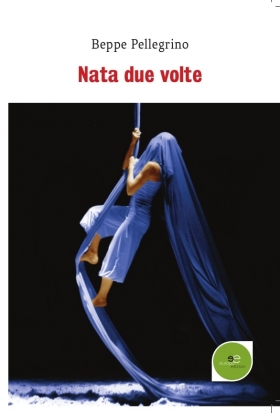 Ci sono eventi che cambiano il corso di una giornata, altri che restano con noi più a lungo ed altri ancora che trasformano la vita per sempre…     MERCOLEDI’ 13 FEBBRAIO – ORE 18.30             PRESSO MICHELIN SPORT CLUB CUNEO            VI ASPETTIAMO NUMEROSI!!!